Аналитическая справкапо итогам проведенияволостного  дня Сумпосадской образовательной волости18 мая 2022 годаТема: «Край, где Я живу»Цель: воспитание уважительного отношения к Малой Родине      В мероприятии   приняли участие обучающиеся 5-8 классов: МОУ «Сумпосадская СОШ» - 28, «Вирандозерская ООШ» -7; «Нюхотская ООШ» - 8, всего -43.В программе:        Познавательная игра-2022 «Карелия: природа, история, люди» (руководитель Гайшинцев Владимир Владиславович МОУ «Сумпосадская СОШ», где были включены  вопросы, задания из следующих тем: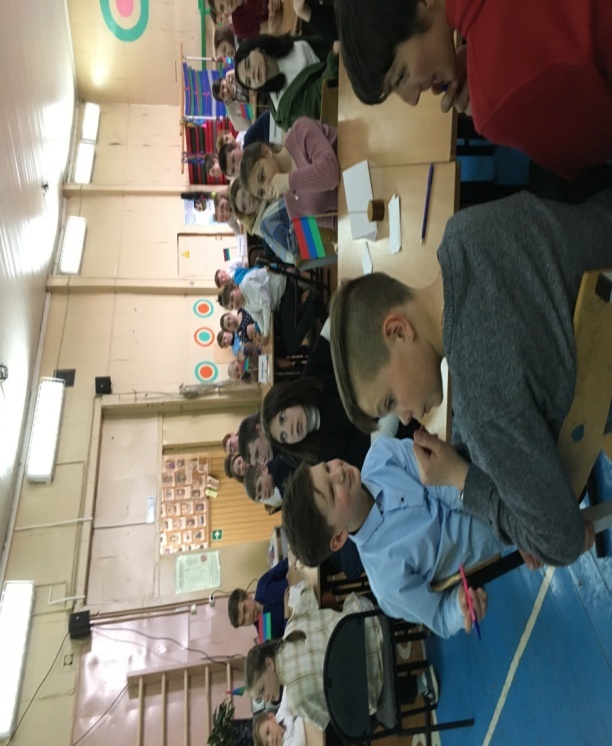 особенности геологического строения Карелии, формы рельефа, крупные реки   и озера, видовой состав рыб Карелии (морские и пресноводные), история поселений, входящих в Сумпосадское сельское поселение, достопримечательности  Карелии, знаменитые люди республики,  учебные заведения Карелии,  города Карелии, расчет расстояний по физической карте, определение географических координат, нахождение показателей населения (плотность, доля района в населении и площади республики и т.д.).     Игра прошла в формах: вопрос-ответ, определение личности по описанию его деятельности и заслугам, по  фотографиям, привлечены наиболее распространённые пословицы, поговорки, где были пропущенные слова и др.        Смена формы деятельности учащихся оживила настрой команд (а их было семь), когда  продолжением  стала «Своя игра». Живо, с большим интересом ребята включились в деятельность – это определило исход.            Члены жюри распредели места,  согласно набранным  очкам.  Командой- победителем стала вторая в следующем составе: Анфалов Иван Железовский Виктор,  Лайкачёва Диана, Пискунов Никита (Сумпосадская СОШ), Елтышева Вера, Елтышева Надежда (Вирандозерская ООШ); Карманова  Мирослава (Нюхотская ООШ). Замечу, что состав команд смешанный, т. е. ребята из разных школ. Это одобрено педагогами и обучающимися. Отзывы о проведённой игре самые одобрительные.Продолжение волостного дня «Край, где Я живу» – занятия  в «Точке роста»: 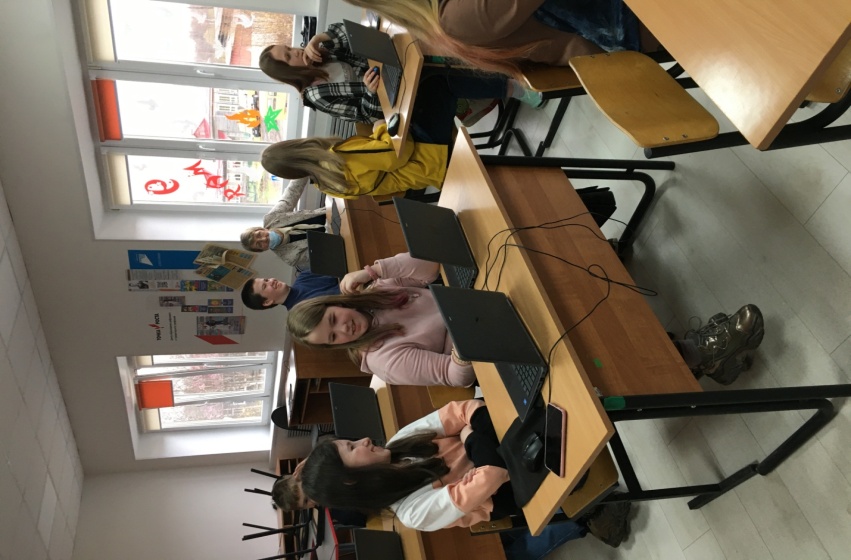 1)интерактивная викторина «Моя  Карелия» на платформе quzizz.com (Титова О. А.), где ребята ещё раз увидели, узнали, расширили свои познания о нашей Карелии, богатом и уникальном крае, где они живут, живут их родители, что это их Малая Родина и её надо беречь. 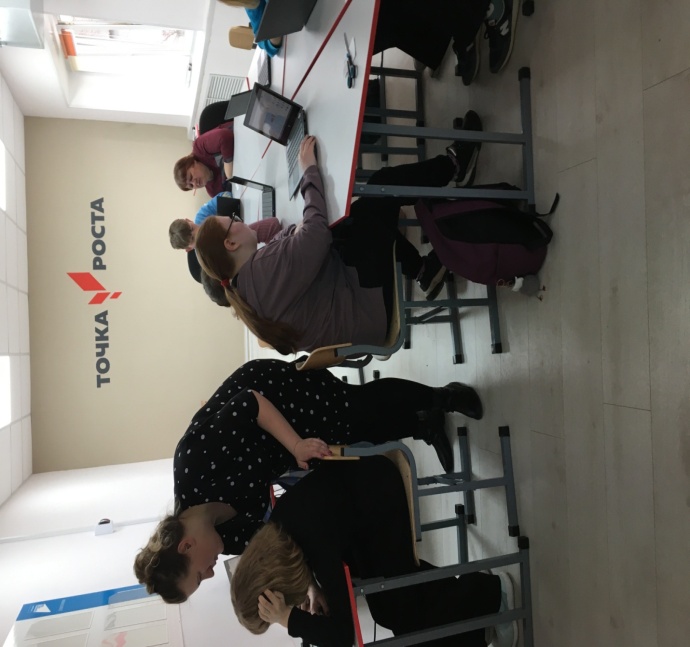 2) занятие – моделирование «Сувенирный брелок» (Кравчук А. с.)  в программе Tinkercad, где  сочетались теоретические знания и практическое применение их в изготовлении брелка с названием своего населённого пункта, что способствовало развитию интереса к данной программе. 3)мастер-класс «Беспилотные летательные аппараты» (Мошкарёва Н. Г.) – это продолжение предыдущего занятия, где педагог привлекает своих помощников-ребят, которые передают свой уже приобретённый опыт ребятам из волостных школ.  Это повышает их ответственность и дисциплинирует как тех, так и других. Было интересно, и последовало приглашение в Вирандозерскую школу.Показатели: количество педагогов волости, принявших участие мероприятии -11, представитель местной администрации – 1; количество обучающихся  - 43;оценка жюри положительная.Методист-координатор Е. Титова